
KINDERPOSTZEGELS GROEP 8
I.v.m. het kamp van groep 8 krijgen de kinderen uit groep 7 en 8 maandag 21 september de kinderpostzegels al mee. Graag uiterlijk vrijdag 25 september de enveloppen weer inleveren zodat voor het kamp alles afgehandeld kan worden.OPROEP KINDERBOEKENWEEK
In verband met de kinderenboekenweek (7 t/m 18 oktober) zijn wij op zoek naar mensen (denk aan vaders, moeders, opa’s, 
oma’s, oppas, broers en/of zussen) die het leuk zouden vinden 
om te komen voorlezen op school. Zou u graag eens willen 
komen voorlezen in de klas, dan kunt u dit aangeven bij de 
leerkracht van de groep van uw kind. 

Wij hopen op vele aanmeldingen.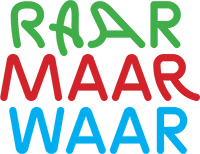 EVEN VOORSTELLEN 1
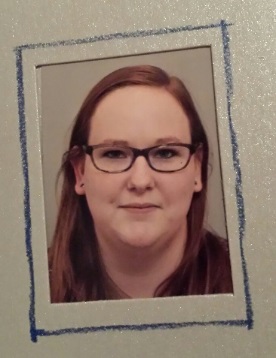 Mijn Naam is Jette Tank, ben 18 jaar en woonachtig in Beltrum. Ik ben inmiddels begonnen aan mijn laatste jaar van de opleiding onderwijsassistent. Mijn opleiding volg ik aan het Graafschap College te Groenlo. Ik ben iedere woensdag, donderdag en vrijdag te vinden op De Sterrenboog in groep 3 bij juf Nicky. Mijn laatste dag op De Sterrenboog zal vrijdag 29 januari zijn. Ik hoop een leuke en leerzame tijd tegemoet te gaan.Met vriendelijke groeten,Jette TankEVEN VOORSTELLEN 2Zoals sommigen misschien al weten, heeft de groep van juf Hermien en juf Claudette er een nieuwe meester bij. Deze meester ben ik, Paul Gerritsen. Ik ben derde jaars student aan de Pabo op het Saxion te Deventer. Op het moment ben ik bezig met mijn specialisatie 'onderbouw' (groep 1 t/m 4), waarbij ik nu mag aanschuiven bij de gezellige groep van juf Claudette. Dit zal tot eind januari zo blijven en daarna ga ik eventueel naar een andere groep binnen de Sterrenboog. Sinds drie jaar woon ik in Zieuwent, samen met mijn vrouw en twee kinderen. Ik ben liefhebber van drama en toneel, maar ik kan mee ook goed vermaken op de rug van mijn paard.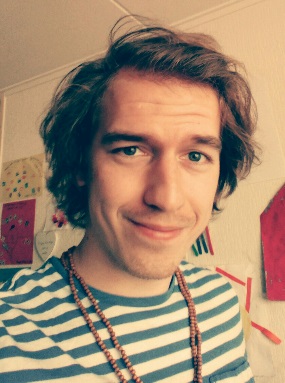 Voor zover voel ik mij al thuis binnen de school, mede door het warme ontvangst van mijn collega's en de vrolijke leerlingen van de school. Ik ga er daarom ook vanuit dat het een gezellige en productieve periode gaat worden. 
Mocht u nog vragen hebben, dan zal ik deze graag beantwoorden.SINTERKLAAS OP DE STERRENBOOG
Sinterklaas zal dit schooljaar op donderdag 3 december tussen 12.45 en 15.00 uur onze school bezoeken. Dat betekent dat kinderen deze dag tot 15.00 uur, in plaats van tot 14:15 uur, naar school zullen gaan.DORPSBÖKE
Hoi jongens, meisjes en ouders,Deze week zijn we weer begonnen met de uitleen aan de klassen van de Sterrenboog. Maar wij zijn voor de gewone uitleen allang weer geopend.Dus vind je lezen leuk of moet je juist heel veel lezen.Kom dan eens alleen of samen met je ouders, broertjes en zusjes bij ons kijken.Ons assortiment is zeer uitgebreid voor groot en klein.Als je lid bent van Bibliotheek Oost Achterhoek dan kun je gratis boeken bij ons lenen. Ben je nog geen lid dan kun je lid worden, wij maken dit graag voor je in orde zodat je bij ons en bij alle bibliotheken van Oost Achterhoek boeken kunt lenen. Hopelijk tot snel.Tot ziens bij de Dorpsböke Beltrum in het Kulturhus de Wanne.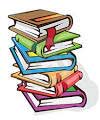 Wij zijn geopend op:Maandag: 14:00 tot 15:30Woensdag:18:30 tot 19:30Donderdag:14:00 tot 15:30Schoolvakanties alleen maandags open.HERHALING PASSEND ONDERWIJS CAFÉ 8 oktober 2015: het (hoog)sensitieve kind Net als afgelopen jaar organiseert het samenwerkingsverband IJssel | Berkel in schooljaar 2015 – 2016 een drietal passend onderwijs cafés. Dit jaar in een nieuw jasje: met boeiende sprekers en volop ruimte voor het delen van ervaringen. Tijdens het eerste passend onderwijs café op 8 oktober 2015 verzorgt Paulien Gruintjes een lezing over het (hoog)sensitieve kind. U bent van harte welkom! Klik op deze link voor meer informatie.   E-NIEUWS                                                               Vrijdag 18 september 2015 DATA OP EEN RIJ…DATA OP EEN RIJ…21 septemberGroepsavond groep 1 t/m 829 sept. t/m 2 okt.Kamp groep 816 oktoberStudiedag. Alle leerlingen zijn vrij19 t/m 25 oktoberHerfstvakantie21 meiVormsel